«Менеджер здравоохранения». Дистанционное обучение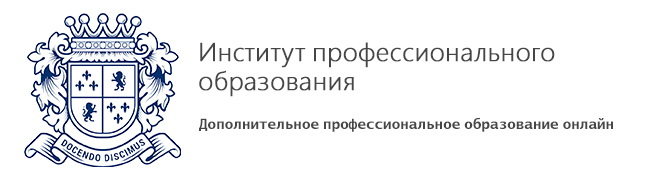 Описание программы:дополнительной профессиональной программы профессиональной переподготовки «Менеджер здравоохранения»Цель обучения: Формирование соответствующего уровня знаний и умений для выполнения профессиональных задач. Профессиональная переподготовка специалистов по управлению государственной и муниципальной собственностью. Программа профпереподготовки позволяет в короткие сроки дополнить компетенции специалиста или сформировать их совместно с необходимыми базовыми навыками. Программа подходит как для уже работающих в системе образования людей, так и для тех, кто только планирует трудиться в администрации школы, вуза, ДОУ. Категория слушателей: специалисты по управлению государственной и муниципальной собственностью; специалисты, не имеющие профессиональной подготовки в области управления собственностью, но планирующие осуществлять профессиональную деятельность в данном направлении.Сроки обучения:Профпереподготовка - 512 часов - полный срок обучения по программе.Повышение квалификации – 72 часа – полный срок обучения программе.Содержание программы:№ДисциплинаОбъем нагрузкиОбъем нагрузкиОбъем нагрузкиФорма итогового контроля№ДисциплинаВсегоЛекцииСамостоятельная работа студентовФорма итогового контроля1Менеджмент в сфере образования 864343зачет2Образовательный маркетинг  864343зачет3Сущность и основные принципы управления образовательными системами 864343зачет4Методы управления образовательными учреждениями864343зачет5Основы управления персоналом864343зачет6Основы трудового законодательства824141зачет7Итоговая работаВКР ИТОГО:512256256